Template 3: Performance Metrics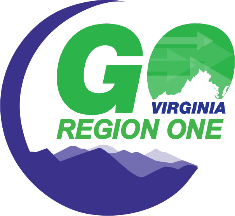 Additional rows may be added as needed. Sample Metrics:Performance MetricsPerformance MetricsPerformance MetricsMetricGoalAnticipated Completion DateTalent Development Potential MetricsTalent Development Potential Metrics# of students trained# of credentials awarded# of upskilled employees% of students receiving credentials# of new jobs created# of students enrolled in dual enrollment programs# of existing jobs retainedAverage wages of jobs created# of businesses servedAverage increase in wages for trainees/graduates# of internships completedLeveraged private investment# of apprenticeships completedLeveraged public investment# of new programs/credentials implementedSites & Infrastructure Potential MetricsSites & Infrastructure Potential Metrics# of jobs createdInvestment in marketing site# of existing jobs retained# of projects (active company recruitment files)# of businesses served# of prospects (active company visits)# of acres advanced to higher tier per VBRSP# of businesses attractedTotal square footage of new space developedAverage wages of jobs created# of linear feet of water infrastructure constructedLeveraged private investment# of linear feet of sewer infrastructure constructedLeveraged public investmentWater capacity – million gallons per day (MGD)Revenues increased from export-salesSewer capacity – million gallons per day (MGD)Innovation & Scale Up Support Potential MetricsInnovation & Scale Up Support Potential Metrics# of jobs createdTotal capital deployed# of existing jobs retainedResearch and development funding deployedAverage wages of jobs createdNew products completed/released to productionIncrease in average employee wagesTotal patents filed# of new programs/credentials implementedTotal patents pending# of credentials awardedTotal patents awarded# of businesses attracted# of fund investments# of businesses retainedAverage deal size# of existing businesses expanded# of businesses applying for fund investments# of new businesses created# of businesses interviewed for fund investments# of businesses served# of businesses evaluated for fund investmentsLeveraged private investmentReturn on Investment (ROI) for deployed fundsLeveraged public investmentInternal Rate of Return (IRR) for deployed fundsTotal capital raisedRevenues increased from export-sales